Prolongement de la séance du vendredi 12 juinAlgorithmiqueNiveau 4eExercice 1 :Programmer en Scratch un jeu similaire à celui de l’activité 1 présentée lors de la séance du 12 juin, mais  en remplaçant l’addition par la soustraction, la multiplication ou la division (attention à ne pas diviser par zéro !)Exercice 2 :Lequel (ou lesquels) des programmes ci-dessous affiche(nt) la somme des entiers consécutifs de 1 à 10 ?Exercice 3 :Complète le programme de droite pour qu’il trace le dessin ci-dessous.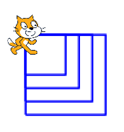 Les côtés des 4 carrés mesurent 30, 40, 50 et 60 pixels.Exercice 4 :En utilisant la description en français des deux étapes consécutives et les instructions à disposition, écrire en Scratch le programme de construction associé.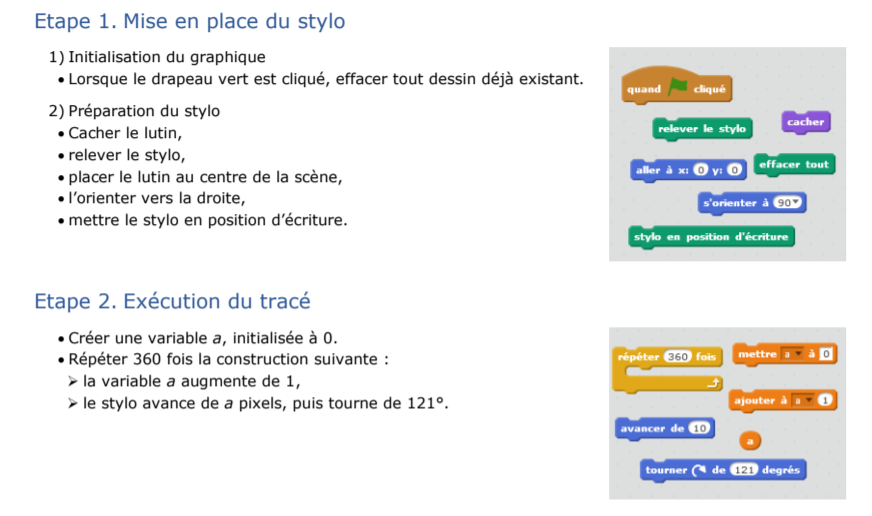 Exécuter le programme et vérifier que la figure affichée est :  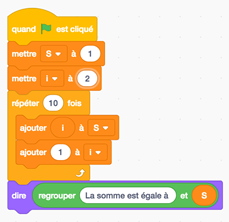 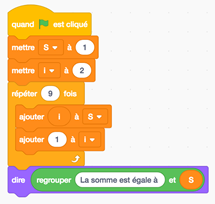 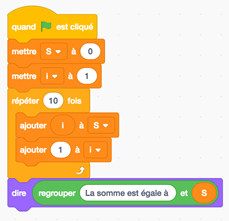 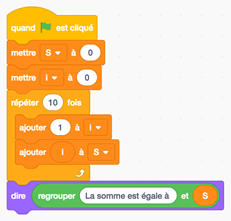 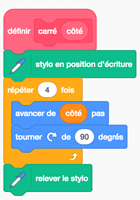 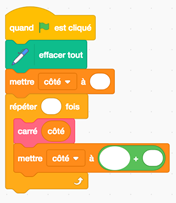 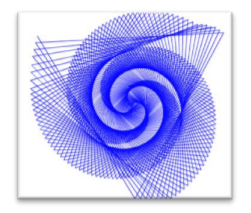 